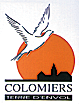 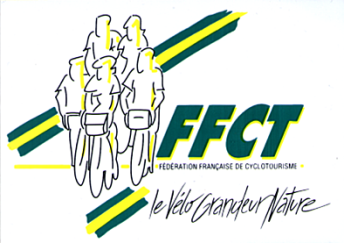 UNION SPORTIVE DE COLOMIERS - CYCLOTOURISME1, rue Abel Boyer 31770 COLOMIERS - CCP 1551 58 S Toulouse -                              Ligue des Pyrénées Club N° 802COMPTE RENDU de la réunion du club du Ve 06 Janv 2017Présents : Philippe Deveaux, Gérard Salvy, Monique & Jacques Mondin, Annie & Daniel Carensac, Mjo & Bernard Aussillou, Nicole Ricard, Christine Luneau, Patrick Gosse, Dominique Delpit, Philippe Luquet, Corinne Lasnel, Thierry Jammes, Guy Dadat, Raymond St Amans, Claude Bugarel, Flavie & Pierre Adrien Bon, Agnès Luquet, Bernard Aubé, Sandra Dadat, Alain & Eliane Lanckbeen, JYves Marestang, Marie Claude Charles, Jacques Chenevas. Excusés : Rozy Salvy, Gérard Pianca.Infos diverses :Vœux du Président à tous les membres de la section.Pâques en Provence à Vénéjean {30} les 15-16 & 17 avril 2017. 15 Cyclos seraient à priori intéressés par ce Wend. Possibilité de s’y rendre soit d’une traite (Flèche Vélocio), soit en 2 étapes, soit en véhicule à moteur, soit en….. Le WEnd Club des 06 & 08 octobre se déroulera vers Béziers et le Canal du midi.Infos Omnisports :L’année commence bien pour nous, nous aurons effectivement une subvention, qui sera versée courant du mois.Infos CoReg Occitanie :Feue la Ligue des Pyrénées, s’est transformée officiellement depuis le 27 décembre, en CoReg Occitanie.C’est cette dernière appellation que nous emploierons dorénavant.Sorties passées :Di 01 janvier : Sortie de l’an Neuf (13 participants).Sorties à venir : Di 08 janvier : Point café à Rieumes, (couplé avec la Sortie Club), départ de l’Espace Nautique à 09h00, circuit de 70 Km environ.Pour ceux qui craignent la froidure matinale, sortie Club “de rattrapage “ départ 13h30 de l’Espace Nautique + à 14h30, du même lieu : Sortie Facile (encadrant Ph Deveaux).Di 15 janvier : Sortie club, départ de l’Espace Nautique à 09h00, circuit libre entre 40 & 60 Km, à déterminer avant le départ selon la météo ; et …/ Point café organisé par le Codep 09 à St Ybars. Approche voiture pour un départ de Muret à 09h00 et retour en début d’Amidi (prévoir un sandwiche dans le sac) ;+ Sortie Facile à 14h30, encadrant (Guy Dadat).Di 22 janvier : Sortie club, départ de l’Espace Nautique à 09h00, couplée avec la Route Givrée, Organisé par le club de Plaisance.Di 29 janvier : Sortie club, départ de l’Espace Nautique à 09h00, circuit libre entre 40 & 60 Km, à déterminer avant le départ selon la météo.+ à 14h30, du même lieu : Sortie Facile (encadrant Ph Deveaux).Di 05 Février : Concentration hivernale à Mauzac (où des boissons chaudes et le ravitaillement seront offerts), organisée par les CR Muretins. Départ 09h00 de l’Espace Nautique (couplé avec la sortie club).Di 12 février : Ouverture du Codep 31 à Labastide Paumès, organisé par les CR St Gaudinois. Possibilité de sortie sur 2 jours ; nous en reparlerons lors de notre prochaine réunion.Sortie club, départ de l’Espace Nautique à 09h00, circuit libre entre 40 & 60 Km, à déterminer avant le départ selon la météo.Prochaine réunion, soirée « Crêpes » le lundi 06 février 2017 à 20h30.Le BureauPour tout renseignement & inscriptions sur les différentes sortiesGérard SALVY (06-30-48-58-54) ----Philippe DEVEAUX (06-32-54-75-46).